PENERAPAN PENDEKATAN CONTEXTUAL TEACHING AND LEARNING UNTUK MENINGKATKAN AKTIVITAS DAN HASIL BELAJAR  SISWA DALAM PEMBELAJARAN IPS KELAS V (Penelitian Tindakan Kelas Pada Ilmu Pengetahuan Sosial Dengan Pokok Bahasan Kegiatan Ekonomi Di Indonesia Semester I Tahun Ajaran 2013 SDN Bhakti Winaya I Banjaran )SKRIPSIDiajukan untuk Memenuhi Salah Satu Syarat Gelar Sarjana Program Pendidikan Guru Sekolah Dasar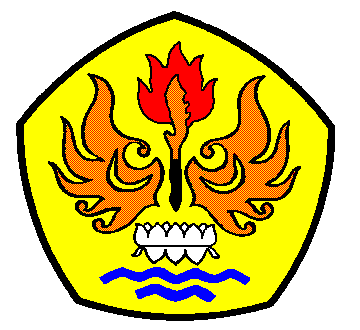 OlehLili Rismawanti095060033PENDIDIKAN GURU SEKOLAH DASARFAKULTAS KEGURUAN DAN ILMU PENDIDIKANUNIVERSITAS PASUNDAN BANDUNG2013 